Пояснительная запискаХарактеристика объединенияМодель – это копия реально существующего объекта. Создание и коллекционирование моделей – одно из самых древних увлечений человека. В древних пирамидах археологи находили макеты судов, колесниц, диорамы древних городов.Изготовление моделей парусников, оловянных солдатиков, архитектурных сооружений, воспроизведенных в миниатюре, постепенно стало одним из популярных хобби моделистов. Модели стали участвовать в конкурсах, где их выставляли и оценивали на стенде. Появился термин – стендовый моделизм.Работа объединения «Стендовое моделирование» призвана пробудить у учащихся интерес к исследовательской деятельности, является мощным средством воспитания патриотизма, эстетического вкуса и творчества, позволяет более углубленно изучать историю родной страны в контексте мировых войн и локальных конфликтов.Программа может быть реализована как в очной форме, так и с использованием электронной формы обучения и дистанционных образовательных технологий.НовизнаПомимо изготовления технических объектов, учащиеся знакомятся с историей развития техники и конкретных прототипов, модели которых они делают.Актуальность предлагаемой образовательной программы определяется запросом со стороны детей и их родителей на программы технического направления для развития способностей ребенка и приобретение технических навыков, способных помочь ребенку в профориентации.Данная программа педагогически целесообразна, так как при ее реализации учащиеся объединения после завершения обучения овладевают техническими навыками, умением находить оптимальные решения, применяя для этого полученные навыки и техническую смекалку.Отличительные особенности данной программы: сочетание методов начального технического моделирования и стендового моделирования, в результате чего учащийся не просто делает абстрактный технический объект, а получает узнаваемую копию существующего прототипа, воспроизводя его характерные черты и отличия, попутно знакомясь с историей развития техники.К концу первого года обучения учащиеся должны знать: - Виды и особенности материалов, используемых при оформлении работы, их свойства, и способы применения при изготовлении моделей.- Назначение и методы использования специальных ручных инструментов.- Технологическую последовательность изготовления моделей.- Способы соединения различных конструкционных материалов.- Виды отделки.Уметь:- Организовывать рабочее место и поддерживать порядок на нем во время работы, правильно работать ручным инструментом.- Анализировать и планировать предстоящую практическую работу, осуществлять контроль качества результатов собственной практической деятельности.- Самостоятельно правильно осуществлять клеевое соединение деталей и их сушку.- Экономно использовать материалы при изготовлении моделей.- Реализовывать замысел на основе эстетической оценки в художественно-творческой и трудовой деятельности.- Создавать многодетальные конструкции, неподвижное и подвижное соединение деталей.Особенности учебного года– Подготовка к городскому фестивалю технического и декоративно-прикладного творчества «Творчество наследников Великой Победы – в дар Отечеству», посвященному 78-й годовщине Победы в Великой Отечественной войне;- Подготовка к городскому конкурсу действующих и стендовых моделей, посвященному Дню защитника Отечества.ЦелиОрганизация процесса обучения путем создания условий для свободного самовыражения, саморазвития, самоопределения, обучающихся через формирование проектного мышления, развитие технологических навыков при работе с различными материалами, пробуждение познавательного интереса к технике, воспитание социально-адаптированной личности.ЗадачиЛичностное развитие учащегося1. Способность определять ценности и смыслы обучения: - личностное, профессиональное, жизненное самоопределение; - положительное отношение к учебной деятельности;- ориентация на понимание причин успеха в учебной деятельности, в том числе на самоанализ и самоконтроль результата;- учебно-познавательный интерес к учебному материалу;2. Смыслообразование - установление учащимися связи между целью учебной деятельности и ее мотивом, другими словами, между результатом учения и тем, что побуждает деятельность, ради чего она осуществляется. Учащийся должен задаваться вопросом о том, «какое значение, смысл имеет для меня учение», и уметь находить ответ на него;3.Способность к нравственно-этической ориентации:- знание основных моральных норм поведения;- формирование этических чувств: сочувствия, стыда, вины, как регулятора морального поведения;- осознание своей гражданской идентичности;- понимание чувств одноклассников, педагогов, других людей и сопереживание им;- развитие чувства прекрасного и эстетических чувств на основе учебного материала;- умение соотносить поступки и события с принятыми этическими принципами, знание моральных норм и умение выделить нравственный аспект поведения;- способность ориентироваться в социальных ролях и межличностных отношениях. На метапредметном уровнеРазвитие регулятивных универсальных учебных действий- способность организовать учебную деятельность: целеполагание; планирование; прогнозирование; контроль; коррекция; оценка;- способность к целеполаганию - как постановка учебной задачи на основе соотнесения того, что уже известно и усвоено учащимся, и того, что еще неизвестно;- способность к планированию - определение последовательности промежуточных целей с учетом конечного результата; составление плана и последовательности действий;- способность к прогнозированию – предвосхищение результата и уровня усвоения; его временных характеристик;- способность к контролю в форме сличения способа действия и его результата с заданным эталоном с целью обнаружения отклонений от него;- способность к коррекции – внесение необходимых дополнений и корректив в план и способ действия в случае расхождения ожидаемого результата действия и его реального продукта;- способность к оценке – выделение и осознание учащимся того, что уже усвоено и что еще подлежит усвоению, оценивание качества и уровня усвоения;- способность к саморегуляции: мобилизация сил и энергии; способность к волевому усилию – выбору в ситуации мотивационного конфликта и к преодолению препятствий.Развитие познавательных универсальных учебных действий.Общеучебные универсальные действия: - способность самостоятельно выделить и сформулировать познавательные цели;- способность к поиску и выделение необходимой информации; применение методов информационного поиска, в том числе с помощью компьютерных средств;- способность к структурированию знаний;- способность к осознанному и произвольному построению речевого высказывания в устной и письменной форме;- способность выбора наиболее эффективных способов решения задач в зависимости от конкретных условий;- способность к рефлексии способов и условий действия: контроль и оценка процесса и результатов деятельности;- способность понимания и адекватная оценка языка средств информации;- способность постановки и формулирования проблемы, самостоятельное создание алгоритмов деятельности при решении проблем творческого и поискового характера.- способность к знаково-символическим действиям: моделированию; преобразованию модели с целью выявления общих законов, определяющих данную предметную область.Логические универсальные действия:- способность к анализу, синтезу, сравнению, классификации объектов по выделенным признакам;- способность к подведению подпонятий, выведению следствий;- способность установления причинно-следственных связей;- способность построения логической цепи рассуждений;- способность доказывать и находить доказательство;- способность выдвижения гипотез и их обоснование;- способность к постановке и решению проблемы: формулирование проблемы,- самостоятельное создание способов решения проблем творческого и поискового характера. Развитие коммуникативных универсальных учебных действий- способность к учебному сотрудничеству с педагогом и сверстниками; - определение цели, функций участников, способов взаимодействия; - способность к умению ставить вопросы (инициативное сотрудничество в поиске и сборе информации); - способность разрешать конфликты (выявление, идентификация проблемы, поиск и оценка альтернативных способов разрешения конфликта, принятие решения и его реализация); - способность управления поведением партнера (контроль, коррекция, оценка действий партнера); - умение с достаточной полнотой и точностью выражать свои мысли в соответствии с задачами и условиями коммуникации.Ожидаемые результаты освоения программы учащимися- развитие и реализация потенциальных творческих способностей, учащихся;- укрепление их позитивного самовосприятия и самовыражения в процессе обучения в объединении «Стендовое моделирование»;- воспитание чувства коллективизма и ответственности за конечный результат деятельности;- формирование таких качеств личности, как старательность, интерес к процессу деятельности и результатам труда, настойчивость в преодолении трудностей, проявление инициативы и творческого отношения к делу;- углубление базовых знаний по школьным курсам черчения, математики, физики, химии, информатики;- усвоение и применение на практике блока технических понятий и знаний;- умение самостоятельно и творчески решать проблемные задачи;- способность определять причины возникающих трудностей, находить пути их устранения;- участие в муниципальных, областных, всероссийских соревнованиях;- участие в муниципальных, областных и всероссийских выставках;- сформированность значимых качеств личности: трудолюбия, аккуратности, порядочности, ответственности.     1.6. Формы и методы контроля, система оценок- педагогическое наблюдение;- педагогический анализ результатов:- тестирование, анкетирование;- опрос, выполнение учащимися диагностических заданий;- участие в конкурсах, выставках, соревнованиях;- защита проектов;- решение задач поискового характера;- активность учащихся на занятиях и т.д.МониторингДля отслеживания результативности используется:	Формы подведения итогов реализации программы:- участие в городских, областных, всероссийских выставках, соревнованиях;-   участие в конкурсах, конференциях, защите творческих работ.Календарно-тематический планна период 01.09.2022 - 31.05.2023рабочая программа рассчитана на 36 недель, 144 часа Методическое обеспечение образовательного процессаРазработка конспекта учебных занятий, открытых уроков, методических пособий, рекомендаций, применяемых учебных пособий, дидактического материала, систематизация материалов.Разработка конспекта теоретического материала.Разработка практических занятий.Здоровьесберегающие технологииЗдоровьесберегающие образовательные технологии — это система, создающую максимально возможные условия для сохранения, укрепления и развития духовного, эмоционального, интеллектуального, личностного и физического здоровья всех субъектов образования: учащихся, педагогов и др. (О.В. Петров). Поэтому один из приоритетов на современном этапе в образовании, ориентирован на решение задач по формированию, сохранению и укреплению здоровья.    	Вследствие вышеизложенного при реализации данной программы важной её составляющей будет организация учебно-воспитательного процесса с применением здоровьесберегающих технологий, а именно:Повышение профессионального уровняУчастие в семинарах, конференциях, конкурсах, фестивалях, мастер-классах различного уровня.Воспитательная работа и массовые мероприятияВзаимодействие педагога с родителямиПланируемые результаты деятельности педагога- подготовка стендовых моделей для участия в соревнованиях;- участие в соревнованиях городского и областного уровней. Список литературы1. Журнал для любителей военной техники и моделирования. – 2003-2004.2. Шпаковский В. Как красить фигурки // М-хобби: Журнал любителей масштабного моделизма и военной истории. - 1995. - № 4.3. Зотов К. Что нам стоит дом разрушить // М-хобби: Журнал любителей масштабного моделизма и военной истории. - 1996. - № 5.4. Завалий А. Курс молодого моделиста // М-хобби: Журнал любителей масштабного моделизма и военной истории. - 1999. - № 3-6.5. Воробьев И. Вместо пресса - вакуум // Моделист-конструктор. -1989. -№11.6. Поликарпов Н. Работаем с аэрографом // М-хобби: Журнал любителей масштабного моделизма и военной истории. - 1995. - № 4.7. Все цвета радуги // Танкомастер: Журнал для любителей военной техники и моделирования. - 1997. - № 1.8. Журнал «Масштабные модели» 2006-2020 г.9. Журнал «Моделист-конструктор» 2000- 2020 г.10. Приложение к журналу Юный техник «Левша» 2000-2020 г.11. Журнал «Морская коллекция» 2000-2020г.Педагогический мониторингМониторинг образовательнойдеятельности детейКонтрольные задания и тестыСамооценка учащегосяДиагностика личностного роста и продвиженияВедение дневника личных достиженийАнкетированиеПортфолиоПедагогические отзывыОформление листов индивидуального образовательного маршрутаВедение журнала учета работы объединенияОформление фотоотчетовЗнаковая система оценивания (оптимальный, достаточный и критический уровни)Оформление фотоотчетов№п/пТемы занятийВсего,часТеория,часПрактика,часКалендарные сроки1.Вводное занятие. Правила ТБ. 22-1.Введение теоретических понятий: моделирование, модель, диорама, литники, расходные материалы, аэрограф. Знакомство с моделями различных фирм, специальной литературой, журналами, интернет-сайтами для моделистов.Развитие коммуникативных навыков учащимися, умение работать в интернете, с учебной литературой. Демонстрация диорам. Просмотр фотоматериалов.22-05.09.20222.Организация рабочего места моделиста.2112.Инструктаж по технике безопасности при работе в мастерской. Закрепление теоретических понятий: верстак, резец, монтажный столик, компрессор, аэрограф. Изучение научной организации труда, понятие об эргономике. Подготовка контейнеров для хранения мелких деталей и узлов бронетехники.21106.09.20223.Немного истории.8443.История Второй мировой войны. Военная техника на полях сражений21112.09.20223.История создания бронетехники, участие в боях. Конструкторы. Герои войны.21113.09.20223.Работа с историческими документами, изучение мемуарной литературы.21119.09.20223.Просмотр фотоматериалов. Контроль знаний по истории.21120.09.20224.Выбор модели и чтение схем и чертежей.6244.История развития стендового моделизма. Фирмы производители. выбор модели в зависимости от темы будущего проекта.21126.09.20224.Обучение проектированию. Составление плана будущего проекта.21127.09.20224.Масштаб. Схема сборки. Чертежи. Схемы окрашивания.2-203.10.20225.Правила работы с клеями и шпаклевками.8265.Виды клеев и шпаклевок. Техника безопасности при работе с клеями и шпаклевками. 21104.10.20225.Химические составы для склеивания прозрачных деталей. Контроль теоретических знаний.21110.10.20225.Соединение деталей «пластмасса- пластмасса», «пластмасса- металл», «пластмасса- пенопласт», «пластмасса- гипс», «пластмасса- древесина», с помощью клеев ПВА, «момент», цианкрилат, клей для полистирола.2-211.10.20225.Работа с модельной шпаклевкой.2-217.10.20226.Модельные инструменты и их назначение.6246.Модельные ножи с лезвиями разной формы. Наждачная бумага различной степени зернистости. Маникюрные пилки и щипчики для работы с мелкими деталями. Техника безопасности при работе с инструментами. Разметочный инструмент.21118.10.20226.Развитие умения работать с разметочными инструментами: штангенциркулем, линейкой, транспортиром, шаблоном. Вырезание деталей из литников с последующей зачисткой.21124.10.20226.Разметка и резка пластика, зачистка готовых деталей. Использование пинцетов и зажимов. Вырубка деталей из тонколистового металла.2-225.10.20227.Сборка модели. Литники.8267.Изучение порядка сборки модели. Расположение деталей на литниках.21131.10.20227.Промывка литников, обезжиривание. Отделение деталей от литников.21101.11.20227.Зачистка дефектов литья. Проверка стыковки деталей. Правильность расположения соединительных штифтов.2-207.11.20227.Фиксация деталей модельным скотчем. Поузловая сборка.2-208.11.20228.Соединение крупных узлов и деталей.14778.Техника безопасности при работе с режущими инструментами, клеями, шпаклевками.21114.11.20228.Сравнительный анализ модели с прототипом.21115.11.20228.Соединение деталей корпуса и башни бронетехники.21121.11.20228.Склеивание.21122.11.20228.Зачистка дефектов.21128.11.20228.Шпаклевание.21129.11.20228.Многодетальные изделия, неподвижное и подвижное соединения деталей.21105.12.20229.Сборка траков.10289.Виды траков: ленточные, виниловые, раздельные пластиковые, раздельные металлические.21106.12.20229.Устранение следов от толкателей, пресс-формы с помощью ножа или шпаклевки.21112.12.20229.Фиксация опорных катков.2-213.12.20229.Сборка раздельных траков.2-219.12.20229.Окрашивание.2-220.12.202210.Соединение мелких деталей.1441010.Имитация. Детализация. Экономное расходование материала и использование вторичного сырья.21126.12.202210.Зачистка соединительных швов.21127.12.202210.Заливка отверстий эпоксидной смолой.2-209.01.202310.Изготовление проволочных тросов.21110.01.202310.Крепление мелких деталей к корпусу.2-216.01.202310.Изготовление мелких деталей из подручных материалов.21117.01.202310.Изготовление стволов пулеметов, радиоантенн, бревен, скоб, для придания достоверности.2-223.01.202311.Сборка артиллерийских орудий.1221011.Изучение фотографий артиллерийских орудий.21124.01.202311.Заочные экскурсии в музей оружия «по материалам интернет-сайтов».41330.01.202331.01.202311.Сборка и окраска.4-406.02.202307.02.202311.Работа с мелкими деталями.2-213.02.202312.Окрашивание моделей.1441012.Техника безопасности при работе с красками. Окрашивание.21114.02.202312.Окраска с помощью кисти. Работа с аэрографом. 21120.02.202312.Акриловые краски, эмалевые, нитрокраски. Лаки.2-221.02.202312.изготовление и подготовка к работе палитры.2-227.02.202312.Окрашивание бронетехники, артиллерийских орудий, самолетов, кораблей, в соответствии с периодом эксплуатации «летний и зимний камуфляж».21128.02.202312.Выполнение камуфляжа с помощью аэрографа и кисти.2-206.03.202312.Атмосферная и воздушно-тепловая сушка изделий.21107.03.202313.Декали.62413.Опознавательные знаки военной техники.21113.03.202313.Работа с историческими материалами.21114.03.202313.Декали сухие и мокрые.22-20.03.202314.Имитация эксплуатации.1241014.Тонировка. Высветление. Лессирование. Фильтры. Заливка.42221.03.202327.03.202314.Имитация ржавчины, гари, копоти, загрязнения грунтом.42228.03.202303.04.202314.Специальные эффекты: дефекты поверхности, следы от попадания снарядов и пуль.4-404.04.202310.04.202315.Индивидуальная работа с учащимися.18-1815.работа по методу «подмастерья». Оказание консультативной помощи при сборке и окрашивании моделей.18-1811.04.202317.04.202318.04.202324.04.202325.04.202302.05.202315.05.202316.05.202322.05.202316.Защита проектов. 2-216.Уроки контроля. Выступления учащихся. Демонстрация моделей. Сообщения по истории создания военной техники. Участие в научно-практических конференциях, выставках технического творчества, конкурсах.2-223.05.202317.Заключительное занятие.2-229.05.2023Итого:14440104Резервные занятия30.05.2023контроль температуры и свежести воздуха, освещения кабинета;чередование видов учебной деятельности;чередование видов преподавания: словесный, наглядный, самостоятельная работа, аудиовизуальный, практическая работа, самостоятельная работа;умение педагога дополнительного образования использовать ТСО как средство для дискуссии, беседы, обсуждения;контроль за правильной посадкой учащегося;физкультминутки, динамические паузы, дыхательная гимнастика, гимнастика для глаз, массаж активных точек;применение внешней мотивации: оценка, похвала, поддержка, соревновательный момент. применение педагогики сотрудничества на занятиях.№ п/пНазвание мероприятияСрокиМесто проведения1.День знанийсентябрьЦТТ № 12.День открытых дверейсентябрьЦТТ № 13.Городские соревнования по судомодельному спортуоктябрьГК «Новочеркасск»4.День материноябрьЦТТ № 15.Новый годдекабрьЦТТ № 16.День защитника ОтечествафевральЦТТ № 17.8 мартамартЦТТ № 18.Городской праздник «Он сказал: «Поехали!», посвященный международному Дню космонавтикиапрельОКТБ «Орбита»9.Тематическое мероприятие, посвящённое «Дню победы» майЦТТ № 1№ п/пФормы взаимодействияТемаСроки1Родительское собраниеПлан работы объединения на 2022-2023 учебный годсентябрьРодительское собраниеПодведение итогов работы объединения за учебный годмай3Анкетирование родителейУдовлетворенность деятельностью ЦТТ № 1апрель4Индивидуальные и групповые консультацииПовышение психолого-педагогической компетентности родителейпо мере обращения5ДругоеМотивация родителей к оказанию материальной помощи объединениюдля участия в соревнованиях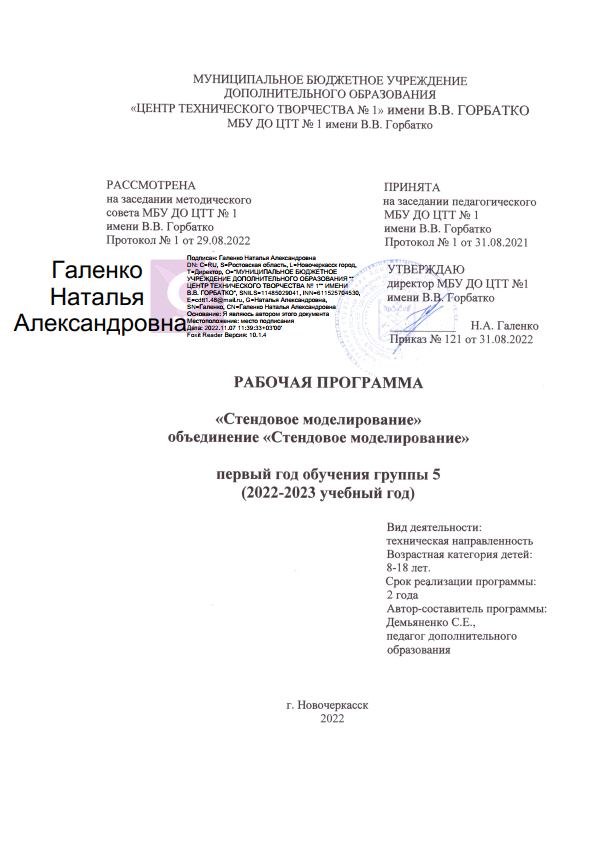 